RWC Fantasy   Planning the investigation What will we have to do? Explain what we are looking to investigate._______________________________________________________________________________________________________________________________________________________________________________________________________________________________________________________________________________________________Where shall we do it? Give a reason for deciding on this location._______________________________________________________________________________________________________________________________________________________________________________________________________________________________________________________________________________________________What equipment will you need and say why you need it?Our wall display shows how fast Rugby players can sprint. We are going to investigate how fast you can sprint in metres per second (m/s).Let’s compare our times to the fast man on the planet.Usain Bolt. He travels 12.27 metres per second.I wonder how we compare.But first we need to plan out our investigation. _____________________________________________________________________________________________________________________________________________________________________________________________________________What do we need to record? And how will you record it? Describe what you will do.Remember to make sure that your data is reliable.____________________________________________________________________________________________________________________________________________________________________________________________________________________________________________________________________________________________________________________________________________________________________________________________________________________________________________________________________________________________________How can we make our test fair? Explain how your experiment is a fair one when compared with the rest of the class.________________________________________________________________________________________________________________________________________________________________________________________________________________________________________________________________________________________________________________________________________Carryout the experiment. Explain your results and working out.If you were to carry out this experiment again, what would you do differently to improve it and why?____________________________________________________________________________________________________________________________________________________________________________________________________________________________________________________________________________________If you were to design an App on a smart device to help with this investigation. What would it be able to do, what would be included within the app and what would you call it? Design and draw it. Now it’s your turn. I want you to make an investigation of your own. Detail how you will carry this out. 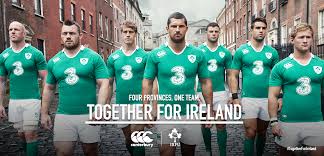 